        Карточка учета члена профсоюза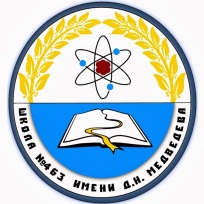 Фамилия ________________________________________________Имя ____________________________________________________ Отчество________________________________________________Год рождения ____________________________________________ Год вступления в профсоюз ________________________________Занимаемая должность____________________________________ ________________________________________________________Участие в профсоюзной работе ________________________________________________________________________________________________________________________________________________________________________________________________________________________________Профсоюзные награды ________________________________________________________________________________________________________________________________________________________________________Дата постановки на профсоюзный учет ________________________________________________________телефон _________________________________________________адрес электронной почты___________________________________№ профсоюзного билета ___________________________________Подпись члена профсоюза ____________________/______________________Председатель профорганизации ___________________/_______________________               Карточка учета члена профсоюзаФамилия ________________________________________________Имя ____________________________________________________ Отчество________________________________________________Год рождения ____________________________________________ Год вступления в профсоюз ________________________________Занимаемая должность____________________________________ ________________________________________________________Участие в профсоюзной работе ________________________________________________________________________________________________________________________________________________________________________________________________________________________________Профсоюзные награды ________________________________________________________________________________________________________________________________________________________________________Дата постановки на профсоюзный учет ________________________________________________________телефон _________________________________________________адрес электронной почты___________________________________№ профсоюзного билета ___________________________________Подпись члена профсоюза ____________________/______________________Председатель профорганизации ___________________/_______________________